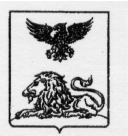 Областное государственное бюджетное учреждение «Белгородский региональный центр оценки качества образования»Аналитические материалыпо результатам мониторинга учебных достижений обучающихся 10-х классов общеобразовательных учреждений Белгородской области по алгебре и русскому языку в 2015 годуБелгород, 2015ВведениеВ соответствии с приказом департамента образования Белгородской области от 01 октября 2015 г.	 № 4072 «О проведении мониторингового исследования учебных достижений обучающихся 10-х классов общеобразовательных организаций области по алгебре и русскому языку в 2015 году» с целью получения независимых результатов индивидуальных учебных достижений обучающихся общеобразовательных учрежденийобласти ОГБУ «Белгородский региональный центр оценки качества образования» совместно с муниципальными центрами оценки качества образования 20, 22 октября 2015 года провели мониторинговые исследования учебных достижений обучающихся 10-х классов по алгебре и русскому языку в тестовой форме.Мониторинговые исследования проводились в 21 муниципальном образовании и городе Белгороде. Во всех общеобразовательных учреждениях с целью обеспечения самостоятельности выполнения работы и получения объективных результатов присутствовали уполномоченные представители муниципальных органов управления образованием. Проверка работ осуществлялась независимыми муниципальными комиссиями, состав которых утверждался приказами органов управления образованием.Содержание мониторинговых работ соответствовало требованиям программ 10-го класса по русскому языку и алгебре. Результаты мониторинговых исследований учебных достижений обучающихся 10-х классов общеобразовательных учреждений области по алгебреРабота по алгебре состояла из 2-х частей: часть I (В1-В10) – задания с кратким ответом, часть II (C1-C2) – задания c развернутым ответом. На основе анализа обязательного минимума содержания образования и программных требований по алгебре в 10 классе для контроля были выделены следующие основные блоки содержания:выполнение вычислений и преобразований (В1);чтение графиков функций (В2);решение дробно-рациональных уравнений (В3);решение неравенств (В4);свойства арифметического квадратного корня и умение преобразовывать выражения, содержащие арифметические квадратные корни (В5);преобразование алгебраических выражений (В6, В8);знание формул геометрической прогрессии (В7);решение текстовых задач на расчет процентов (В9);умение работать с формулами и выражать из них неизвестные величины (В10);умение решать текстовые задачи на устанавление зависимости между величинами, характеризующими процессы движения (С1).11) умение строить график функции и определять количество точек её пересечения с прямой (С2).Проверочную работу по алгебре выполняли 5421 обучающийся из 5812, что составляет 93,27% от общего количества учеников, обучающихся в 10-х классах общеобразовательных организаций, принявших участие в исследовании.Анализ количественных результатов выполнения проверочной работы позволил установить следующее.Справились с работой 5197 обучающихся,что составляет 95,87% от общего количества школьников, выполнявших работу (рейтинг территорий по показателю «Успеваемость» представлен в приложении №1).С мониторинговой работой справились 100% обучающихся в пяти территориях Белгородской области (Борисовский, Новооскольский, Рактитянский, Ровеньский, Чернянский районы). Выше среднего показателя по области показали успеваемость десятиклассники следующих территорий Белгородской области: Губкинский городской округ (99,52%), город Белгород (98,5%), Алексеевский (98,41%), Валуйский (98,33%), Ивнянский (97,92%), Прохоровский (97,8%), Вейделевский (97,58%) районы, Старооскольский городской округ (97,36%), Красногвардейский район (97,28%). Ниже среднего по области показателя результаты успеваемости в Белгородском (95,27%), Волоконовском (95,07%), Красненском (94,64%), Шебекинском (90,82%), Корочанском (90,15%), Яковлевском (86,61%), Грайворонском (74,84%), Краснояружском (59,09%) районах.Максимальное количество баллов, которое можно было набрать при условии успешного выполнения всех заданий мониторинговой работы, – 14. Полностью выполнили все задания проверочной работы 146 десятиклассников, что составляет 2,69% от общего количества обучающихся, выполнявших работу. Наибольший процент обучающихся, набравших максимальный балл, в Ровеньском (8,49%) и Вейделевском (5,68%) районах, Губкинском городском округе (5,24%). В 4 районах области (Краснояружский, Ракитянский, Шебекинский, Яковлевский) ни один из десятиклассников, выполнявших работу, не смог набрать максимальное количество баллов. Не преодолели минимальный порог (5 баллов) 224 ученика (4,13%). Наибольшее количество обучающихся, не справившихся с работой, в Краснояружском (40,91%), Грайворонском (25,16%), Яковлевском (13,39%) районах.Лишь 2792 (52%) десятиклассника подтвердили оценку, полученную на основном государственном экзамене по алгебре.Анализ выполнения заданий проверочной работы (часть I) позволил установить следующее. С заданием №1, которое выявляло умение выполнять вычисления и преобразования алгебраических выражений, без ошибок справились 4766 десятиклассников, что составляет 87,92% от общего количества школьников, выполнявших работу. Задание №2 выявляло умение соотносить графики линейных функций, определять знаки коэффициентов функций. Процент успешности выполнения данного задания в среднем по области составил 85,43%, т.е. 4631 школьников справились с данным заданием успешно. При выполнении задания №3 проверялось умение решать дробно-рациональные уравнения. Количество учащихся, успешно справившихся с выполнением данного задания, составило 4951 человек (91,33% от количества детей, выполнявших работу).При выполнении задания №4 выявлялось умение решать неравенства графическим методом. Справились без ошибок с данным заданием 4662 учащихся (86%).Цель задания №5 – проверка умения преобразовывать выражения, содержащие арифметические квадратные корни и упорядочивать значения полученных выражений. Успешно справились с выполнением данного задания 5160 обучающихся, что составляет 95,19% от общего количества детей, выполнявших работу. Выполнение задания №6 требовало от учащихся продемонстрировать умение преобразовать алгебраическое выражение. Успешно справились с данным заданием 5213 десятиклассников (96,16%).Задание №7 было направлено на проверку умения находить неизвестный член геометрической прогрессии. Процент успешности выполнения данного задания составил 92,97% - 5040 десятиклассников успешно справились с заданием.Цель задания №8 – проверка умения преобразовывать и находить значение выражения. Данное задание вызвало затруднение всего у 925 десятиклассников, процент правильного выполнения задания по области составил 82,94%. В задании №9 выявлялось умение использовать приобретенные знания и умения в практической деятельности и повседневной жизни, решать текстовую задачу на проценты. Успешно справились с выполнением данного задания 4679 обучающихся, что составляет 86,31% от общего количества детей, выполнявших работу. Цель задания №10 – проверка умения работать с формулами и выражать из них неизвестные величины. Процент успешности выполнения данного задания составил 74,43% - 4035 десятиклассников полностью справились с заданием.Диаграмма успешности выполнения заданий части I (В1-В10)Данные диаграммы свидетельствуют о том, что успешнее десятиклассники справились с заданиями В3, В5, В6, (преобразование арифметических выражений), В7 (находить неизвестный член геметрической прогрессии), сложнее оказались задания В10 (работать с формулами и выражать из них неизвестные величины), В8 (умения преобразовывать и находить значение дробно-рационального выражения).Анализ выполнения заданий второй части проверочной работы позволил установить следующее.Выполнение задание C1 (содержательный блок «текстовая задача») требовало от обучающихся умения решать текстовую задачу арифметическим способом и устанавливать зависимость между величинами, характеризующими процессы движения. Процент успешности выполнения этого задания в среднем по области составил 18,21%. Всего 987 обучающихся справились с данным заданием. Не приступили к выполнению данного задания 3158 (58,75%) десятиклассников, выполнявших работу. Самый большой процент не приступивших к выполнению данного задания в Краснояружском районе (83%).Целью задания С2 (содержательный блок «графики функций») являлась проверка умения строить график функции и определять количество точек её пересечения с прямой. С данным заданием успешно справились 1058 десятиклассников, что составляет 19,52% от общего количества обучающихся, выполнявших работу. Не приступили к выполнению данного задания 2367 (43,66%) десятиклассников.Диаграмма успешности выполнения заданий части II (C1-C2)Данные диаграммы наглядно показывают, что из двух заданий второй части десятиклассники успешнее справились с заданием С2 – построение графика функции и определение количества точек её пересечения с прямой.Приведенные данные свидетельствуют о том, что уровень подготовки десятиклассников по алгебре в основном соответствует требованиям ФКГОС и программным требованиям. Высокий уровень усвоения программного материала, умение применять имеющиеся знания для решения учебно-практических задач десятиклассники продемонстрировали по содержательным линиям: свойства арифметического квадратного корня и умение преобразовывать выражения, содержащие арифметические квадратные корни.Проблемными зонами в подготовке десятиклассников по алгебре являются следующие темы: построение и исследование простейших математических моделей при решении текстовых задач на движение, умение работать с формулами и выражать из них неизвестные величины.Результаты мониторинговых исследований учебных достижений обучающихся 10-х классов общеобразовательных учреждений области по русскому языкуРабота по русскому языку состояла из 2-х частей. Часть 1 (1–16) содержала задания с выбором ответа (1-7) и задания с кратким ответом (8-16), часть 2 – задание открытого типа с развернутым ответом (сочинение), проверяющее умение создавать собственное высказывание на основе прочитанного текста. На основе анализа обязательного минимума содержания образования и программных требований по русскому языку в 10 классе для контроля были выделены следующие основные блоки содержания: информационная обработка текста (задание 1),лексика (задания 2, 8),выразительность русской речи (задание 3)фонетика (задание 4)орфография (задания 5, 6, 7),пунктуация (задание 12),синтаксис (задания 9, 10, 11, 13, 14, 15, 16),)речь (задание С 1).Проверочную работу по русскому языку выполняли 5439 обучающихся, что составляет 93,58% от общего количества учеников 10-х классов области.Анализ количественных результатов выполнения проверочной работы позволил установить следующее.Справились с работой 5261 обучающихся, что составляет 96,73% от общего количества школьников, выполнявших работу (рейтинг территорий по показателю «Успеваемость» представлен в приложении №5).С мониторинговой работой справились 100% обучающихся пяти территорий Белгородской области (Волоконовский, Красненский район, Ракитянский, Ровеньский, Чернянский районы). Выше среднеобластного показателя результаты успеваемости в Алексеевском (99,6%), Вейделевском (99,19%), Новооскольском (98,36%), Прохоровском (97,85%), Ивнянском (96,88%), Шебекинском (96,77%) районах, городе Белгороде (97,88%), Губкинском (99,07%) и Старооскольском (99,31%) городских округах.Незначительно ниже (на 0,05%) среднего по области показателя результаты успеваемости в Валуйском районе (96,68%). Ниже среднеобластного показателя успеваемость на 11 и более процентов в Яковлевском (на 11,71%). Грайворонском (на 13,72%) и Краснояружском (на 15,48%) районах. Максимальное количество баллов, которое можно было набрать при условии успешного выполнения всех заданий мониторинговой работы, – 22, из которых за часть 1 – 16 баллов(по одному баллу за каждый правильный ответ), за часть 2 - 6 баллов.Полностью выполнили все задания проверочной работы 150 десятиклассников, что составляет 2,76% от общего количества обучающихся, выполнявших работу. Наибольший процент обучающихся, набравших максимальный балл, в Прохоровском (6,45%), Чернянском (5,93%), Вейделевском (5,69%), Валуйском (4,56%), Алексеевском (4,02%) районах, Старооскольском (4,17%) и Губкинском (3,25%) городских округах (приложение №6). В Борисовском, Ивнянском, Корочанском, Красненском, Краснояружском, Ровеньском районах нет десятиклассников, набравших максимальное количество баллов. Не преодолели минимальный порог (10 баллов) 178 обучающихся (3,27%). Наибольшее количество обучающихся, не справившихся с работой, в Краснояружском (18,75%) и Грайворонском (16,99%), Яковлевском (14,98%) районах (приложение №7).Лишь 1694 (31,15%) десятиклассника подтвердили оценку, полученную на основном государственном экзамене по русскому языку.Анализ выполнения заданий проверочной работы (часть I) позволил установить следующее. С заданием № 1 (содержательный раздел «информационная обработка текста»), направленным на проверку адекватного понимания письменной речи, без ошибок справились 5129 десятиклассников, что составляет 94,3% от общего количества обучающихся, выполнявших работу.Задание № 2 (содержательный раздел «лексика») выявляло умение определять лексическое значение слова. Процент успешности выполнения данного задания в среднем по области составил 93,25%. 5072 школьника успешно справились с данным заданием. При выполнении задания № 3 (содержательный раздел «выразительность русской речи») десятиклассники должны были продемонстрировать умения определять средство выразительности. Количество учащихся, успешно справившихся с выполнением данного задания, составило 4562 человека, что составляет 83,88% от количества детей, выполнявших работу. При выполнении задания № 4 (содержательный раздел «фонетика») десятиклассникам необходимо было продемонстрировать умение производить звуко-буквенный и слоговой анализ слова. Справились с выполнением данного задания без ошибок 4683 обучащиющихся (86,1%).Цель задания № 5 (содержательный раздел «орфография») – проверка умения определять слово с чередующейся гласной. Успешно справились с выполнением данного задания 5231 обучающийся, что составляет 96,18% от общего количества учеников, выполнявших работу. Выполнение задания № 6 (содержательный раздел «орфография») было связано с правописанием приставок. Успешно справились с данным заданием 4772 десятиклассника (87,74%). Задание № 7 (содержательный раздел «орфография») требовало от учащихся знания правил о написании -н-, -нн- в различных частях речи. Успешность выполнения данного задания – 89,24%. 4854 десятиклассника успешно справились с заданием.Цель задания № 8 (содержательный раздел «лексика») - проверка умения подбирать синоним к заданному слову и определять стилистическую принадлежность слов. Данное задание вызвало наибольшее затруднение у десятиклассников, процент правильного выполнения 64,22%. Всего 3493 человека смогли правильно ответить на поставленный в задании вопрос. Не приступили к выполнению данного задания 81 десятиклассник, что сотавляет 1,49% от общего количества выполнявших работу.Задание № 9 (содержательный раздел «синтаксис») проверяло умение подбирать синонимичное словосочетание с заданным видом связи. Процент успешности выполнения данного задания самый высокий и составил 96,38%. 5242 десятиклассника справились с его выполнением. Цель задания № 10 (содержательный раздел «синтаксис») – проверка умения выделять грамматическую основу предложения. Успешно справились с данным заданием 4835 учащихся, 88,9% от общего количества выполнявших работу. Цель задания № 11 (содержательный раздел «синтаксис») – проверить умение находить предложение с обособленными членами. Успешно справились с данным заданием 4600 учащихся, 84,57% от общего количества выполнявших работу. Не приступили к выполнению данного задания 67 десятиклассников, что сотавляет 1,23% от общего количества выполнявших работу.Задание № 12 (содержательный раздел «пунктуация») проверяло умение правильно расставлять знаки препинания в предложениях с вводными конструкциями. Процент успешности выполнения данного задания составил почти 94%. 5112 десятиклассников справились с его выполнением. При выполнении задания № 13 (содержательный раздел «синтаксис») проверялось умение определять количество грамматических основ в предложении. Успешно справились с данным заданием 4424 десятиклассника (81,34%). При выполнении задания № 14 (содержательный раздел «сиснтаксис») десятиклассники должны были продемонстрировать умение применять синтаксические знания при решении пунктуационных задач, давать правильную характеристику предложению и определять вид связи в сложном предложении. Количество учащихся, успешно справившихся с выполнением данного задания, составило 3907 человек, что составляет 71,83% от количества детей, выполнявших работу. Задание № 15 (содержательный раздел «синтаксис») проверяло умение давать правильную характеристику предложению и определять тип подчинения в сложноподчиненном предложении с несколькими придаточными. Процент успешности выполнения данного задания составил 80,07%. 4355 десятиклассников справились с его выполнением. Не приступили к выполнению данного задания 77 десятиклассников, что сотавляет 1,42% от общего количества выполнявших работу.Цель задания № 16 (содержательный раздел «синтаксис») – проверка умения давать правильную характеристику предложению и определять вид связи между частями сложного предложения. Успешно справились с данным заданием 4647 учащихся, 85,44% от общего количества выполнявших работу. Диаграмма успешности выполнения заданийчасти I (задания 1-16)Данные диаграммы свидетельствуют о том, что успешнее десятиклассники справились с заданиями 2 (содержательный раздел «лексика»), 12 (содержательный раздел «пунктуация»), 1 (содержательный раздел «информационная обработка текста»), 5 (содержательный раздел «орфография»), 9 (содержательный раздел «синтаксис»). Сложнее оказались задания 8 (содержательный раздел «лексика»), 14 (содержательный раздел «сиснтаксис», умение применять синтаксические знания при решении пунктуационных задач, давать правильную характеристику предложению и определять вид связи в сложном предложении), 15 (умение давать правильную характеристику предложению и определять тип подчинения в сложноподчиненном предложении с несколькими придаточными).Анализ выполнения заданий второй части проверочной работы позволил установить следующее.Задание С1 (сочинение), проверяющее умение создавать собственное высказывание на основе прочитанного текста, являлось заданием высокого уровня сложности. Справились успешно с творческой работой лишь 932 обучающихся, что составляет 17,14% от общего количества десятиклассников, выполнявших работу. Не приступили к написанию сочинения 107 десятиклассников, что составляет почти 2% от общего количества выполнявших работу.В целом приведенные данные свидетельствуют о том, что уровень подготовки десятиклассников по русскому языку в основном соответствует требованиям ФКГОС и программным требованиям. Высокий уровень усвоения программного материала, умение применять имеющиеся знания для решении учебно-практических задач десятиклассники продемонстрировали по содержательным разделам «пунктуация», «лексика», «синтаксис», «орфография», «информационная обработка текста».Проблемными зонами в подготовке десятиклассников по русскому языку являются: - в содержательном разделе «лексика» - умение подбирать синоним к заданному слову и определять стилистическую принадлежность слов.- в содержательном разделе «синтаксис» - умение применять синтаксические знания при решении пунктуационных задач, давать правильную характеристику предложению, определять вид связи в сложном предложении, тип подчинения в сложноподчиненном предложении с несколькими придаточными.Анализ контекстной информации, собранной в рамках мониторингового исследованияВ ходе мониторингового исследования собиралась контекстная информация, необходимая для анализа полученных результатов. С помощью анкеты учителя собиралась информация о школе, учителе и особенностях учебного процесса. Учителя классов, выполнявших работы по алгебре, русскому языку, заполняли анкету в электронном виде. Она заполнялась при создании электронной формы для ввода и первичной обработки данных по выполнению мониторинговых работ учащимися класса, в котором работал данный учитель. В анкету учителя входили следующие вопросы:•	демографические характеристики учителей;•	профессиональные характеристики учителей (стаж и квалификация учителя);•	особенности образовательного учреждения (тип и вид образовательного учреждения, наполняемость класса);•	условия обучения в образовательном учреждении (продолжительность урока, число уроков по предмету в неделю, используемые учебники).Анализ собранной контекстной информации проводился с целью проверить предположение о влиянии различных факторов на результаты выполнения мониторинговых работ десятиклассниками.Далее представлены данные, которые иллюстрируют полученную в ходе мониторингового исследования контекстную информацию. Данные приводятся не по числу учителей, отвечавших на вопросы анкеты, а в пересчете на учащихся, которые обучаются у этих учителей. Такой подход позволяет получить более объективные данные и уменьшить влияние отдельных особенностей выборки учителей на полученные результаты.Характеристики образовательных учрежденийВид образовательного учрежденияВид образовательного учреждения, в котором учатся десятиклассники, может быть тем или иным образом связан с качеством их образовательных достижений. Мониторинговыми работами были охвачены обучающиеся 10-х классов разных типов общеобразовательных учреждений области: 12 гимназий, 6 лицеев, 22 школ с углублённым изучением отдельных предметов, 275 средних общеобразовательных школ, 1 ОГАОУ «Академия футбола «Энергомаш», 1 вечерней сменной школы.Данные исследования показывают вполне ожидаемый результат: средний процент выполнения работы в гимназиях, лицеях и ОУ с углублённым изучением отдельных предметов немного выше, чем в общеобразовательных школах. Возможно, это следствие того, что в «статусных» ОУ преподают более квалифицированные учителя или производится отбор детей при поступлении в школу.Наполняемость классаОчень часто обсуждается вопрос о том, влияет ли число учащихся в классе на эффективность работы учителя и, соответственно, на результаты учебной деятельности. Статистические данные по распределению учащихся в соответствии с наполняемостью классов представлены на диаграмме рисунка 1.Процент учащихся, обучающихся в классах различной наполняемостиРис. 1. Распределение учащихся по классам различной наполняемости.Средняя наполняемость класса оказалась 12 – 13 человек. Более 43% учащихся 10 класса обучаются в классах, где 10 и меньше учащихся в классе. Немногим менее 15% десятиклассников обучаются в классах с наполняемостью от 24 до 28 учащихся. Примерно 30% десятиклассников обучаются в классах наполняемостью от 20 до 30 учащихся. Отметим, что 30 человек – практически предельная комфортная вместимость стандартных классов: три ряда по пять двухместных парт. Тем не менее, 0,75% десятиклассников учатся в переполненных классах.Данные о выполнении работ, представленные в таблице 1, показывают, что уровень подготовки учащихся, измеряемый в рамках тестирования, напрямую не связан с наполняемостью класса. При всей незначительности различий намечается эффект повышения результатов при обучении при работе в классах с большой наполняемостью от 20 до 30 учеников. Таблица 1Влияние размера класса на средний процент выполнения работыПо результатм данного исследования установлено, что нет ожидаемого эффекта изменения результатов выполнения мониторинговых работ в связи с размером класса в области малой наполняемости, который мог быть обусловлен возможностью почти индивидуальной работы с учащимися на уроке. А вот небольшое повышение результата в классах по 25-30 человек может быть связано с видом ОУ, который, в свою очередь, связан с квалификацией учителя и контингентом учащихся. Так средняя наполняемость выше в гимназиях и лицеях, где половина учителей высшей квалификации и, как правило, идёт отбор детей. Поэтому это, скорее, обратная связь: не результат работы повышается с ростом наполняемости класса, а наполняемость увеличивается в школах и у учителей, которые обеспечивают высокие результаты обучения. Квалификационные характеристики учителейВозраст учителейОбщая картина распределения учащихся по группам, соответствующим различным характеристикам их учителей, представлена на рисунках 2а,б и 3а,б.Процент десятиклассников, обучающихся у учителей математики
разного возрастаРис. 2а Распределение учащихся по возрасту их учителя математикиПроцент десятиклассников, обучающихся у учителей русского языка 
разного возрастаРис. 2б Распределение учащихся по возрасту их учителя русского языкаСтаж учителяПроцент десятиклассников, обучающихся у учителей математики 
с разным стажем работыРис. 3а Распределение учащихся по стажу их учителя математикиПроцент десятиклассников, обучающихся у учителей русского языка 
с разным стажем работыРис. 3б Распределение учащихся по стажу их учителя русского языкаБолее 88% десятиклассников, участвовавших в мониторинге по алгебре и русскому языку, учится у учителей, чей возраст от 30 до 60 лет. Эти данные практически совпадают с числом десятиклассников (88%), которые обучаются у учителей, чей педагогический стаж работы от 15 до 45 лет. Анализ влияния стажа учителя на результаты выполнения работ показал, что результат обучения повышаются с ростом стажа учителя. В таблице 2 представлены результаты учащихся по алгебре и русскому языку, обучавшихся у учителей с различным стажем. В результатах по алгебре и русскому языку, при стаже учителя более 35 лет намечается тенденция к снижению уровня подготовки детей. Хотя, конечно, эффект слишком мал, чтобы говорить о факте такого снижения.Таблица 2Стаж учителя и результат выполнения работы его учащимисяРазличия между крайними группами (учителями со стажем до 5 лет и более 40 лет) статистически значимы. Это означает, что для повышения качества образования целесообразно организовать специальную методическую поддержку молодых учителей.Квалификация учителяДо 2012 года по итогам аттестации учителям присваивались вторая, первая и высшая категории, поэтому, несмотря на то, что на данный момент вторая категория не присваивается, многие учителя её имеют. Учителя, в силу различных причин не выразившие желания получать какую-либо категорию и, соответственно, не имеющие её, в рамках данного отчёта попадают в группу с категорией «Соответствие занимаемой должности» независимо от их стажа, места работы и т.п. Распределение учащихся, обучающихся у учителей различных категорий, показано в таблицах 3а,б.Таблица 3аРаспределение десятиклассников,
обучающихся у учителей математики с различной категориейДанные, приведенные в таблице, показывают, что наибольшее число детей (94,62%) обучаются математике у педагогов, имеющих высшую и первую квалификационные категории.Таблица 3бРаспределение десятиклассников,
обучающихся у учителей русского языка с различной категориейДанные, приведенные в таблице, показывают, что наибольшее число детей (92,81%) обучаются русскому языку у педагогов, имеющих высшую и первую квалификационные категории.Связь квалификационной категории учителя с результатами выполнения мониторинговых работ его учениками представлена в таблице 4. Таблица 4Категория учителя и результаты выполнения работ его учащимисяЗаметного различия в результатах выполнения работ по предметам не наблюдается. Организация обученияЧисло уроков по предметуНиже представлены данные о связи результатов учащихся и числом уроков на изучение предметов (алгебра и начала математического анализа, русский язык).Данные, представленные в таблице 5, показывают, что чаще встречается 3 урока алгебры в неделю. Результаты выполнения работы по алгебре учащимися с разным числом уроков представлены в таблице 7.Данные, представленные в таблице 6, показывают, что в большинстве школ области русский язык изучают в объёме 1 часа в неделю. Результаты выполнения работы по русскому языку учащимися с разным числом уроков представлены в таблице 8.Таблица 5Число уроков алгебры в неделю в ОУ разного вида (процент учащихся, имеющих в неделю заданное число уроков)Таблица 6Число уроков русского языка в неделю в ОУ разного вида (процент учащихся, имеющих в неделю заданное число уроков)Таблица 7Влияние числа уроков алгебры на результат выполнения работыТаблица 8Влияние числа уроков русского языка на результат выполнения работыАнализ представленных данных показывает, что от числа уроков результат практически не зависит. По результатам выполнения работы по алгебре во всех ОУ наблюдается слабая тенденция к увеличению результатов при большем числе уроков. При выполнении работы по русскому языку значительного улучшения результатов с увеличением количества уроков не наблюдается.Используемые учебникиДля выяснения связи между используемым учебно-методическим комплектом и результатами обучения в анкеты были включены вопросы об используемом учебнике по алгебре и началам математического анализа, русскому языку. Ниже представлены данные о распространённости различных учебников внутри той выборки образовательных учреждений, которые участвовали в мониторинговом исследовании.Таблица 9Распределение учащихся по используемым учебникам на уроках алгебрыТаблица 10Распределение учащихся по используемым учебникам на уроках русского языкаТаблица 11Результаты выполнения работы по алгебре учащимися, обучающимися по разным учебникамТаблица 12Результаты выполнения работы по русскому языку учащимися, обучающимися по разным учебникамИз таблиц 11 (алгебра) и 12 (русский язык) можно сделать вывод о том, что результаты по некоторым популярным учебникам выше. Однако, различие в успешности выполнения работ у учащихся, обучавшихся по разным учебникам, статистически незначимо.Рекомендации:Руководителям муниципальных органов управления образованием: - провести анализ результатов проверочных работ обучающихся 10-х классов по русскому языку и алгебре в разрезе муниципального образования, каждого общеобразовательного учреждения в сравнении с имеющимися фактическими показателями успеваемости учащихся по данным предметам до 31.12.2015 года;- провести разъяснительную работу с уполномоченными представителями муниципалитетов по предупреждению случаев несамостоятельного выполнения заданий мониторинговых исследований обучающимися;- обеспечить контроль за объективностью оценивания работ участников мониторинговых исследований членами муниципальных предметных комиссий.Методистам муниципальных методических служб, курирующим русский язык и математику:проанализировать результаты мониторинговых работ обучающихся 10-х классов по русскому языку и алгебре в разрезе муниципального образования, каждого общеобразовательного учреждения в сравнении с имеющимися фактическими показателями успеваемости учащихся по данным предметам, квалификационной категорией учителя до 10.01.2016 года;на основе проведенного анализа выявить проблемные зоны в подготовке десятиклассников по русскому языку и алгебре, установить их причины в разрезе каждого общеобразовательного учреждения и педагога, разработать рекомендации по устранению выявленных проблемных зон до 01.02.2016 года;обсудить результаты мониторинговых работ на заседаниях городских и районных методических объединений учителей русского языка и математики, уделив особое внимание анализу причин имеющихся результатов (как положительных, так и отрицательных), до 01.03.2016 года.3. Руководителям общеобразовательных учреждений:учесть результаты проверочных работ при распределении стимулирующей части фонда оплаты труда и выдвижении педагогов на присвоение квалификационной категории;создать условия для соблюдения самостоятельности выполнения работ учащимися при проведении тестирований.Заместителям директоров по УВР, руководителям школьных методических объединений (ШМО) учителей русского языка и литературы, учителей математики:организовать обсуждение результатов мониторинговых работ на  заседаниях ШМО, акцентировав внимание на выяснении причин неуспешного выполнения отдельных групп заданий и определении путей их предупреждения и коррекции до 01.03.2016 года;определяя цели посещения и взаимопосещения уроков учителей – предметников, предусматривать (в течение 2015-2016 учебного года):- анализ выполнения требований к организации урока в рамках реализации системно – деятельностного подхода;- изучение системы работы учителя по формированию учебной деятельности  школьников;- изучение системы работы учителя по формированию универсальных учебных действий  школьников.Учителям русского языка и математики:при организации образовательного процесса направить усилия на формирование универсальных учебных действий школьников, обеспечивая максимальную самостоятельность учащихся при выполнении заданий на этапах закрепления и применения полученных знаний;при организации контроля усвоения знаний, умений и навыков учащихся использовать различные формы контроля, что должно найти своё отражение в календарно-тематическом планировании.Приложение 1 Результаты проверочной работы по алгебре (рейтинг территорий по показателю «Успеваемость»).Приложение 2 Результаты проверочной работы по алгебре (рейтинг территорий по доле обучающихся, набравших максимальный балл)Приложение 3 Результаты проверочной работы по алгебре (доля учащихся, допустивших ошибку при выполнении задания)Приложение 4 Результаты проверочной работы по русскому языку (рейтинг территорий по показателю «Успеваемость»)Приложение 5 Результаты проверочной работы по русскому языку (рейтинг по доле обучающихся, набравших максимальный балл)Приложение 6 Результаты проверочной работы по русскому языку (доля учащихся, допустивших ошибку при выполнении задания)Размер классаАлгебраРусский языкРазмер классаСредний % выполнения работыСредний % выполнения работы1 – 5 учеников95,5397,896 – 10 учеников95,8798,6511 – 15 учеников93,6498,3516 – 20 учеников98,498,6821 – 25 учеников98,6799,4626 – 30 учеников99,8799,82Более 30 учеников99,7699,68Стаж учителяАлгебраРусский языкСтаж учителяСредний % выполнения работыСредний % выполнения работыДо 5 лет95,0794,3От 5 до 10 лет99,5094,97От 10 до 15 лет100,0096,57От 15 до 20 лет98,1688,13От 20 до 25 лет97,4098,92От 25 до 30 лет98,5898,6От 30 до 35 лет98,7398,5От 35 до 40 лет93,5295,7Более 40 лет98,7297,3Профессиональная категория учителя% учащихсяВысшая категория57,21Первая категория37,41Вторая категория1,38Соответствие занимаемой должности4,00Профессиональная категория учителя% учащихсяВысшая категория60,87Первая категория31,94Вторая категория1,19Соответствие занимаемой должности6Квалификационная категория учителяРусский языкАлгебраКвалификационная категория учителяСредний %
выполнения работыСредний %
выполнения работыВысшая категория98,8598,95Первая категория96,3297,06Вторая категория96,9296,89Соответствие занимаемой должности96,0197,67Число уроков в неделюЧисло уроков в неделюЧисло уроков в неделюЧисло уроков в неделю2,5 урока3 урока4 урока5 и более уроков6,8238,5337,3617,29Число уроков в неделюЧисло уроков в неделюЧисло уроков в неделю1 урок2 урока3 урока71,043,7925,13Число уроков в неделюСредний % выполнения работы2,5 урока96,913 урока96,734 урока99,075 уроков98,43Число уроков в неделюСредний % выполнения работы1 урок98,082 урока95,153 урока97,59Автор основного используемого учебникапо алгебре и началам математического анализа% обучающихсяНикольский С.М. и др. 60,14Колмогоров А.Н. и др. 13,96Мордкович С.М. 23,93Другой1,97Автор основного используемого учебника по русскому языку% обучающихсяВласенков А.И., Рыбченкова Л.М. 46,26Дейкина А.Д., Пахнова Т.М. 16,97Гольцова Н.Г., Шамшин И.В., Мищерина М.А. 19,05Бабайцева В.В., Михальская А.К. 14,3Другой3,42Основной используемый учебник по алгебре и началам математического анализа% уч-сяСредний % выполнения работыНикольский С.М. и др. 60,1497,48Колмогоров А.Н. и др. 13,9694,32Мордкович С.М. 23,9397,46Другой1,9783,18Основной используемый учебник по русскому языкуСредний % выполнения работыВласенков А.И., Рыбченкова Л.М. 98,01Дейкина А.Д., Пахнова Т.М. 97,8Гольцова Н.Г., Шамшин И.В., Мищерина М.А. 98,07Бабайцева В.В., Михальская А.К. 97,69Другой97,58МуниципалитетЧисло обучающихся в 10 классе (чел.)Количество учеников, выполнявших работу (чел.)Кол-во обучающихся, набравших от 0 до 5 баллов (чел.)УспеваемостьБорисовский район85780100,00%Новооскольский район1291200100,00%Ракитянский район1391600100,00%Ровеньский район1111060100,00%Чернянский район1321200100,00%Губкинский городской округ449420299,52%Белгород134112011898,50%Алексеевский район270251498,41%Валуйский район249240498,33%Ивнянский район10096297,92%Прохоровский район10291297,80%Вейделевский район132124397,58%Старооскольский городской округ9038702397,36%Красногвардейский район161147497,28%Белгородский район3433171595,27%Волоконовский район155142795,07%Красненский район6256394,64%Шебекинский район3293052890,82%Корочанский район1391321390,15%Яковлевский район2442243086,61%Грайворонский район1681553974,84%Краснояружский район69662759,09%Итого по области5812542122495,87%МуниципалитетЧисло обучающихся в 10 классе (чел.)Количество учеников, выполнявших работу (чел.)Кол-во обучающихся, набравших 14 баллов (чел.)Доля обучающихся, набравших 14 балловРовеньский район11110698,49%Вейделевский район13212475,65%Губкинский городской округ449420225,24%Старооскольский городской округ903870404,60%Красненский район625623,57%Белгород13411201363,00%Борисовский район857822,56%Валуйский район24924062,50%Новооскольский район12912032,50%Чернянский район13212032,50%Корочанский район13913232,27%Ивнянский район1009622,08%Алексеевский район27025141,59%Прохоровский район1029111,10%Белгородский район34331730,95%Волоконовский район15514210,70%Красногвардейский район16114710,68%Грайворонский район16815510,65%Краснояружский район696600,00%Ракитянский район13916000,00%Шебекинский район32930500,00%Яковлевский район24422400,00%Итого по области581254211462,69%МуниципалитетКол-во учеников, выполнявших работу (чел.)Доля учащихся, допустивших ошибку при выполнении задания №№Доля учащихся, допустивших ошибку при выполнении задания №№Доля учащихся, допустивших ошибку при выполнении задания №№Доля учащихся, допустивших ошибку при выполнении задания №№Доля учащихся, допустивших ошибку при выполнении задания №№Доля учащихся, допустивших ошибку при выполнении задания №№Доля учащихся, допустивших ошибку при выполнении задания №№Доля учащихся, допустивших ошибку при выполнении задания №№Доля учащихся, допустивших ошибку при выполнении задания №№Доля учащихся, допустивших ошибку при выполнении задания №№Доля учащихся, допустивших ошибку при выполнении задания №№Доля учащихся, допустивших ошибку при выполнении задания №№МуниципалитетКол-во учеников, выполнявших работу (чел.)123456789101112Алексеевский район2519,2%29,1%5,6%17,1%4,4%5,2%2,8%10,8%6,8%17,1%29,1%38%Белгородский район 31714,8%14,5%5,4%10,1%5,4%2,2%10,4%12,6%9,1%12,3%25,9%30%Борисовский район7812,8%11,5%0,0%14,1%6,4%3,8%0,0%16,7%19,2%19,2%20,5%29%Валуйский район24013,3%11,7%5,4%7,9%6,3%3,8%2,1%12,9%10,0%13,3%11,7%26%Вейделевский район1242,4%16,1%6,5%12,9%8,1%0,8%4,0%26,6%12,1%22,6%18,5%41%Волоконовский район14217,6%14,8%16,2%25,4%5,6%10,6%4,9%37,3%9,2%23,2%21,8%30%Грайворонский район15529,7%39,4%18,7%42,6%9,7%9,0%11,0%29,0%36,8%30,3%12,3%34%Губкинский городской округ4205,2%2,9%5,7%6,0%2,1%2,9%4,3%9,3%5,5%7,6%18,8%38%Ивнянский район965,2%22,9%4,2%18,8%6,3%6,3%3,1%15,6%9,4%8,3%33,3%27%Корочанский район13215,9%22,0%4,5%22,7%6,1%3,0%2,3%17,4%18,2%28,0%15,9%31%Красненский район5619,6%5,4%3,6%1,8%1,8%0,0%35,7%5,4%5,4%8,9%19,6%7%Красногвардейский район14715,6%18,4%5,4%15,0%4,8%2,7%8,2%25,2%13,6%21,1%17,0%27%Краснояружский район6636,4%39,4%15,2%47,0%18,2%15,2%25,8%31,8%43,9%25,8%16,7%42%Новооскольский район1202,5%9,2%4,2%1,7%1,7%0,0%1,7%20,8%5,0%9,2%27,5%33%Прохоровский район9111,0%6,6%6,6%6,6%1,1%1,1%2,2%8,8%8,8%15,4%31,9%55%Ракитянский район1606,9%10,6%3,1%18,1%5,6%0,0%1,9%5,6%15,0%20,0%10,0%31%Ровеньский район1062,8%6,6%10,4%6,6%0,0%5,7%7,5%11,3%22,6%28,3%12,3%23%Старооскольский городской округ8709,8%9,7%9,8%10,1%5,1%3,3%4,6%11,0%8,7%10,7%22,3%41%Чернянский район1208,3%1,7%2,5%1,7%0,8%0,0%3,3%10,8%5,8%8,3%13,3%23%Шебекинский район30513,1%17,7%15,4%14,4%5,9%4,9%9,5%18,4%20,7%17,4%35,7%39%Яковлевский район22419,2%37,5%17,9%35,7%8,9%4,9%5,8%17,0%29,0%34,8%14,3%22%г.Белгород12019,9%10,5%6,3%10,5%2,7%2,2%4,5%8,5%10,0%20,5%29,6%46%Итого по области542111,4%14,2%8,0%13,5%4,6%3,4%5,6%13,6%12,4%17,2%23,0%36,82%МуниципалитетЧисло обучающихся в 10 классе (чел.)Количество учеников, выполнявших работу (чел.)Кол-во обучающихся, набравших от 0 до 10 баллов (чел.)УспеваемостьВолоконовский район1551460100,00%Красненский район62560100,00%Ракитянский район1391330100,00%Ровеньский район1111060100,00%Чернянский район1321180100,00%Алексеевский район270249199,60%Старооскольский городской округ903864699,31%Вейделевский район132123199,19%Губкинский городской округ449431499,07%Новооскольский район129122298,36%город Белгород134112282697,88%Прохоровский район10293297,85%Ивнянский район10096396,88%Шебекинский район3293101096,77%Валуйский район249241896,68%Корочанский район139130695,38%Красногвардейский район161147795,24%Борисовский район8581593,83%Белгородский район3433212592,21%Яковлевский район2442273485,02%Грайворонский район1681532683,01%Краснояружский район69641281,25%ВСЕГО ПО ОБЛАСТИ5812543917896,73%МуниципалитетЧисло обучающихся в 10 классе (чел.)Количество учеников, выполнявших работу (чел.)Кол-во обучающихся, набравших 22 балла (чел.)Доля обучающихся, набравших 22 баллаПрохоровский район1029366,45%Чернянский район13211875,93%Вейделевский район13212375,69%Валуйский район249241114,56%Старооскольский городской округ903864364,17%Алексеевский район270249104,02%Губкинский городской округ449431143,25%Грайворонский район16815342,61%Шебекинский район32931082,58%Белгородский район34332182,49%Новооскольский район12912232,46%Город Белгород13411228292,36%Волоконовский район15514632,05%Яковлевский район24422720,88%Ракитянский район13913310,75%Красногвардейский район16114710,68%Борисовский район858100,00%Ивнянский район1009600,00%Корочанский район13913000,00%Красненский район625600,00%Краснояружский район696400,00%Ровеньский район11110600,00%ВСЕГО ПО ОБЛАСТИ581254391502,76%МуниципалитетКол-во учеников, выполнявших работу (чел.)Доля учащихся, допустивших ошибку при выполнении задания №№Доля учащихся, допустивших ошибку при выполнении задания №№Доля учащихся, допустивших ошибку при выполнении задания №№Доля учащихся, допустивших ошибку при выполнении задания №№Доля учащихся, допустивших ошибку при выполнении задания №№Доля учащихся, допустивших ошибку при выполнении задания №№Доля учащихся, допустивших ошибку при выполнении задания №№Доля учащихся, допустивших ошибку при выполнении задания №№Доля учащихся, допустивших ошибку при выполнении задания №№Доля учащихся, допустивших ошибку при выполнении задания №№Доля учащихся, допустивших ошибку при выполнении задания №№Доля учащихся, допустивших ошибку при выполнении задания №№Доля учащихся, допустивших ошибку при выполнении задания №№Доля учащихся, допустивших ошибку при выполнении задания №№Доля учащихся, допустивших ошибку при выполнении задания №№Доля учащихся, допустивших ошибку при выполнении задания №№Доля учащихся, допустивших ошибку при выполнении задания №№Доля учащихся, допустивших ошибку при выполнении задания №№Доля учащихся, допустивших ошибку при выполнении задания №№МуниципалитетКол-во учеников, выполнявших работу (чел.)12345678910111213141516К1К2К3Алексеевский район2495,6%3,2%12,4%17,3%6,8%14,5%11,2%39,0%2,4%10,0%14,5%4,0%24,5%28,1%24,9%16,9%4,8%55,0%89,2%Белгородский район 3215,9%5,0%21,2%20,6%5,0%19,9%14,3%46,1%0,9%14,0%26,2%9,7%25,9%36,4%28,3%19,6%15,9%21,2%51,7%Борисовский район811,2%8,6%11,1%16,0%1,2%9,9%19,8%44,4%6,2%9,9%11,1%3,7%17,3%30,9%24,7%7,4%6,2%44,4%79,0%Валуйский район2415,4%4,1%18,3%13,3%7,1%12,4%12,4%33,2%4,1%11,2%11,2%9,5%16,2%32,0%17,8%7,5%6,6%41,5%88,8%Вейделевский район12316,3%13,8%7,3%5,7%4,1%8,1%4,1%39,8%0,0%6,5%8,9%0,8%25,2%24,4%23,6%14,6%0,8%0,8%39,8%Волоконовский район1465,5%5,5%15,8%8,9%2,7%9,6%4,8%36,3%4,1%16,4%12,3%4,1%13,7%22,6%12,3%16,4%11,0%21,2%54,1%Грайворонский район1536,5%9,2%28,8%43,1%5,2%28,1%23,5%47,7%7,8%28,1%37,9%13,7%33,3%40,5%42,5%29,4%12,4%39,9%75,8%Губкинский городской округ4314,6%4,9%9,7%5,6%1,2%6,3%7,9%25,5%1,6%3,0%3,9%2,8%12,3%21,8%7,7%5,6%6,7%16,0%64,5%Ивнянский район963,1%15,6%26,0%7,3%2,1%3,1%5,2%50,0%12,5%6,3%13,5%10,4%16,7%26,0%21,9%16,7%92,7%80,2%74,0%Корочанский район1307,7%4,6%23,1%25,4%3,8%14,6%12,3%41,5%5,4%16,9%24,6%5,4%25,4%33,8%24,6%16,9%26,9%55,4%93,1%Красненский район563,6%7,1%26,8%8,9%0,0%26,8%5,4%48,2%0,0%12,5%12,5%1,8%10,7%1,8%21,4%5,4%5,4%8,9%39,3%Красногвардейский район14714,3%10,9%13,6%17,0%5,4%15,0%17,0%45,6%4,1%9,5%16,3%5,4%18,4%26,5%21,1%13,6%4,1%45,6%77,6%Краснояружский район6412,5%12,5%28,1%34,4%3,1%37,5%23,4%53,1%1,6%26,6%28,1%14,1%48,4%50,0%35,9%29,7%4,7%62,5%92,2%Новооскольский район1225,7%11,5%13,9%8,2%4,1%6,6%4,1%43,4%2,5%9,8%9,8%4,9%8,2%20,5%21,3%9,8%12,3%18,9%53,3%Прохоровский район933,2%4,3%28,0%11,8%6,5%15,1%7,5%14,0%4,3%14,0%7,5%9,7%29,0%37,6%11,8%16,1%2,2%33,3%86,0%Ракитянский район1332,3%7,5%9,8%14,3%1,5%5,3%3,0%13,5%3,0%8,3%9,0%9,0%18,0%18,0%14,3%12,8%8,3%60,2%94,7%Ровеньский район1060,9%3,8%8,5%14,2%5,7%10,4%13,2%23,6%7,5%7,5%9,4%10,4%17,0%29,2%15,1%17,0%9,4%16,0%96,2%Старооскольский городской округ8643,9%2,5%15,0%10,4%1,9%7,1%6,1%12,3%3,2%7,2%10,1%3,4%11,3%22,1%13,0%10,2%11,1%10,6%46,1%Чернянский район1189,3%11,0%12,7%9,3%2,5%5,9%5,9%23,7%0,0%6,8%4,2%3,4%14,4%31,4%14,4%10,2%1,7%10,2%35,6%Шебекинский район3105,5%5,2%16,1%18,1%3,5%12,9%11,6%57,7%1,0%9,7%12,9%2,3%18,1%27,4%17,7%14,5%16,5%23,9%60,3%Яковлевский район22712,3%5,3%22,0%18,9%6,6%25,6%18,9%42,3%4,0%20,3%25,6%11,0%30,0%43,2%33,0%23,8%16,3%21,6%56,4%г.Белгород12283,3%8,8%13,6%9,7%2,4%9,4%9,8%38,4%3,0%9,0%15,2%5,0%16,0%26,3%16,0%12,2%13,3%29,8%52,5%Итого по области54395,4%6,5%15,7%13,4%3,4%11,7%10,2%34,3%3,1%10,3%14,2%5,6%18,0%27,5%18,5%13,4%12,4%27,7%61,6%